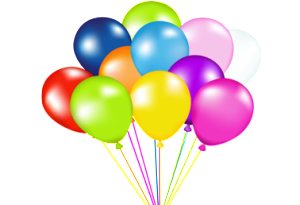 ! VABIMO VAS NA VESELO PUSTOVANJE !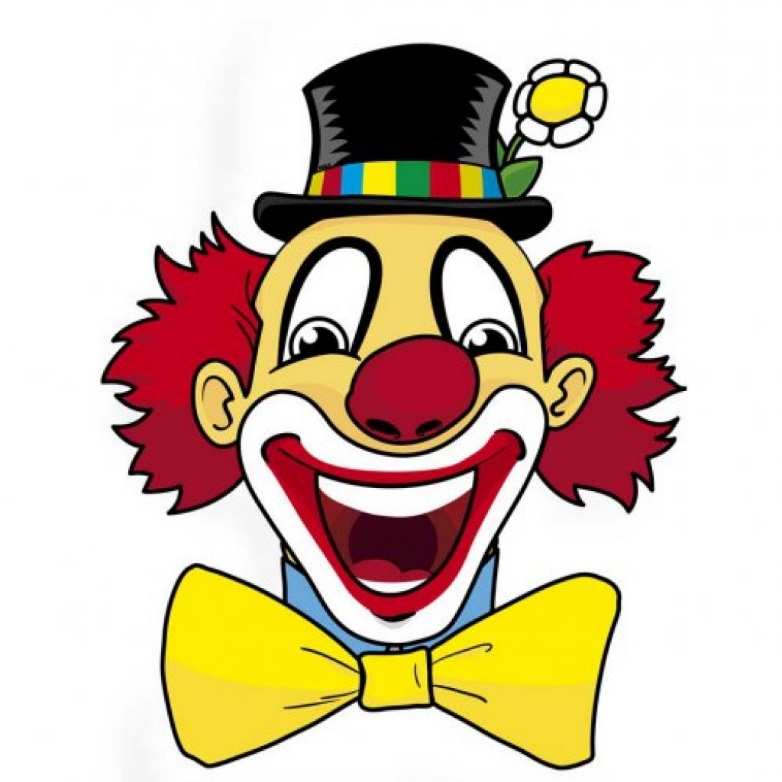 DOBIMO SE V TOREK,13. februarja,OB 14.URI v JEDILNICI DOMA!Našemite se lahko v delovni terapiji.